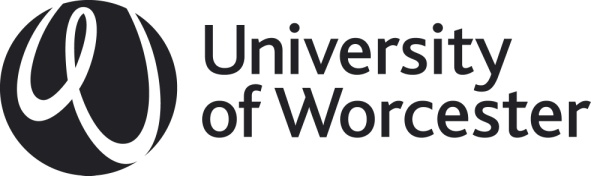 Periodic Review: Agenda for Employer/Stakeholder MeetingThe question grid below is for guidance only, to inform and stimulate discussion during the employer/stakeholder meeting as part of the periodic review process. The list is by no means exhaustive and additional questions may be added as required.QuestionResponseWhat involvement have you had in the design and development of theDepartment’s programmes/ modules?How do the Department’s programmes prepare graduates for the world of work?How well do the programmes balance and integrate vocational and transferable skills with academic knowledge and skills?(For alumni) As a graduate of the Department, how useful has your degree been to your own employment and career progression?Do you ever host student placements and if so how does this operate?Other than placements, do you make any other contribution to programmes, e.g. giving careers talks or guest lectures?How do you rate the quality of communication with the Department?How could the Department improve engagement with employers?Is there anything else you would like to tell us about your experience of working with the Department/ UW?